TIME - DOESN'T STAND STILL. IT IS ALWAYS MOVING. BUT SOME MOMENTS EXTEND FAR BEYOND THE CONSTRAINTS OF THE CLOCK…Nat: “Be the right club today.”TO BE REMEMBERED FOREVER. Nat: “Yes!”THE PLAYERS CHAMPIONSHIP IS MADE UP OF THESE TIMELESS MOMENTS. Announce: “Did he, did he, he did, oh my goodness.”Adam Scott: "I love coming here, the atmosphere and the way this golf course lends itself to excitement out there is very fun to be a part of." Announce: "He just lit this corner of the golf course up" Jordan Spieth: "It is the toughest tournament to win in golf. It's a phenomenal week that us TOUR players thoroughly enjoy." EACH YEAR PLAYERS ARRIVE HOPING IT'S THEIR TIME… Jason Day: "The expectation and obviously the play kind of heightens when you come into events like this.” Announce: "How good is this" Henrik Stenson: “We've got the strongest field in golf assembled, and it's a tournament you want to win" …BUT TPC SAWGRASS IS NOT ONE TO BE EASILY CONQUERED. Rickie Fowler: "It tests all parts of your game. You got to hit a variety of golf shots around here. You can't fake it. It will pick you apart.” Announce: "This place will bite you." Dustin Johnson: "this golf course is tough, you have to have all facets of your game working if you want to contend around here.” PROVEN VETERAN OR UPCOMING STAR… Announce: "Si Woo Kim the 21 year old from South Korea" …THE STADIUM COURSE DOESN'T DISCRIMINATE. TAKE IT ON, BEST THE BEST AND YOUR NAME WILL STAND-THE-TEST-OF-TIME. WELCOME TO THE PLAYERS OFFICIAL FILM - 2017 Return to index of stories...
Scene Set + Sawgrass Renovations + Jason Day Media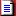 AS MORNING ARRIVES ON THURSDAY OF THE 44TH PLAYING OF THE PLAYERS CHAMPIONSHIP…THE FINAL PREPARATIONS ARE MADE TO WELCOME BOTH GOLF FANS AND THE BEST FIELD IN GOLF. BUT WHEN PLAYERS TEE IT UP THEY WILL NAVIGATE A COURSE THAT IS MUCH DIFFERENT THAN ONE THAN THEY SAW 1 YEAR AGO. ANNOUCE: “Jason Day, 2016 PLAYERS Champion.” FOR LESS THAN 24-HOURS AFTER JASON DAY CLAIMED THE COVETED CRYSTAL, THE ICONIC STADIUM COURSE BEGAN UNDERGOING A MASSIVE RENOVATION. ITS GREENS REBUILT AND RESURFACED. THE PRACTICE FACILITY UPDATED TO THE MODERN GAME'S STANDARDS. EVEN THE DRIVE INTO THE CLUBHOUSE, A CHANCE TO EMBRACE THE PRESTIGE OF THIS PLACE. JASON DAY: "It just had a whole different vibe to it, being able to drive up there, seeing how open everything is, you see the clubhouse at the top of the hill. But it just has a total different feel." BUT THE BIGGEST CHANGES HAVE COME TO SOME OF THE HOLES THEMSELVES. A LAKE ADDED IN BETWEEN THE 6TH AND 7TH HOLES; MAKING THAT AREA OF THE COURSE MORE SPECTATOR AND TELEVISION FRIENDLY. SOT MONAHAN: "Opening up this entire area and adding this expansive body of water and being able to see essentially 4 to 5 shots of golf happening simultaneously. It will be very compelling.” Dustin Johnson: "The golf course is great. It's in the best shape I've ever seen it. The greens are perfect, fairways are perfect. The changes they made I thought are really good.”THE 12TH HOLE; SHORTENED BY NEARLY 60 YARDS WILL NOW PLAY AS A DRIVABLE 302 YARD PAR 4.    Rory McIlory: "The 12th hole with the changes offers you a little bit of risk and or reward depending where the pin is, where the tee is, I think you're going to see a mixture of guys laying up and going for it." Adam Scott: You're going to see a lot of guys go for the green. You're going to see some eagles there and a lot of birdies, a lot more than we saw on the old 12th." Jordan Spieth: The visual changes on 6 and 7 are pretty cool and the 12th hole being totally different opens up some options.  I love it.”WHILE SPIETH IS GETTING HIS FIRST GLIMPSE OF THE CHANGES, DAY GOT AN EARLY LOOK BACK IN MARCH Nat: “Please welcome back, the defending champion of THE PLAYERS, Jason Day. Thanks mates, cheers.  Are you excited about this? Have you had a chance to see number 12 yet, not this is actually my first time.”JASON DAY: “The 12th hole is a good hole, it's a difficult one. You have to be very, very accurate. Position wise, off the tee, you have to put your ball in the correct spot. If you are going for it you have to know where you have to miss it.” Jason Day: “You've got a good stretch of holes, like nine, 10, 11, 12. If you get on a run, you can make four birdies there consecutively there. But 16, 17, and 18 are the iconic holes of Sawgrass.” WHILE DAY ENJOYED HIS ROUND ON THE NEWLY DESIGNED COURSE ALONE… NAT: Ball Bouncing . Return to index of stories...
Start of Thursday FeatureAnnc: "Now on the tee, from Australia, Jason Day" HE WAS ALL BUSINESS DURING HIS RETURN TO SAWGRASS IN MAY AS HE GETS OFF TO A FAST START IN THE OPENING ROUND. Announce: "Birdie on 13 for Jason Day" ADDING 2 CIRCLES TO HIS SCORECARD IN HIS OPENING 4 HOLES PLAYING WITH PAST PLAYERS CHAMPIONS…HENRIK STENSON AND RICKIE FOWLER… Announce: "Fowler wraps that one in" …THE TRIO FEEDS OFF EACH OTHER TO NAVIGATE THE NEWLY REDESIGNED STADIUM COURSE AND COMBINE FOR 7 BIRDIES WITHOUT A BOGEY IN THEIR FIRST 4 HOLES. FOR DAY…Announce: “Good work”THE HOT START MAY BE WHAT HE NEEDS TO COMPLETE A FEAT THAT HIS PLAYING PARTNERS WERE UNABLE TO DO WHEN THEY RETURNED TO DEFEND THEIR TITLE. Return to index of stories...
Challenge of RepeatingAnnounce: “Still no players in the history of this championship has been able to repeat.”Jason Day: "There's a lot of history behind this golf course with regards to the champions that have played here that's really surprising to me that no one has come close.” 42 TIMES A PLAYER HAS BEEN CROWNED THE CHAMPION AND NOT ONCE HAVE THEY SUCCESSFULLY DEFENDED THEIR TITLE THE FOLLOWING YEAR. Rickie Fowler: Well it was definitely hard for me last year./this is the strongest field in golf, on a golf course that creates a great test, you're going to have to hit every kind of shot around this golf course throughout the week, and that's what's great about it.” ADAM SCOTT PASSED THAT TEST IN 2004 WHEN HE WON THE THE PLAYERS AT THE AGE OF 24… Announce: “Adam Scott survives.”…HE RETURNED A YEAR LATER AND FINISHED IN A TIE FOR 8TH. SINCE THEN, NOT ONE PLAYER HAS FINISHED IN THE TOP 10 IN THEIR TITLE DEFENSE. Adam Scott: "All the great players who have won here, they all have different styles of game, so I think that the course is open to so many different guys to have a chance to win that maybe that's why it makes a little bit harder to have someone go back-to-back." Jason Day: "That just goes to show you how hard it is to come back and play this golf course, first of all it's a tough venue. Secondly, it's against the best field in golf. The best players in the world play here, it's very very difficult to do so. It'd be a great achievement to be able to be the first.” Return to index of stories...
Continue Thursday Round + Sergio Hole in OneAS DAY CONTINUES HIS OPENING ROUND, HE MAKES A STRONG STATEMENT TO BE THE FIRST REPEAT CHAMPION…Announce: "Oh how about that one.hello." …PLAYING HIS FIRST 14 HOLES 5 UNDER. AS DAY GETS OFF TO A FAST START…DUSTIN JOHNSON, WHO ENTERS THE WEEK AT THE TOP OF THE FEDEXCUP STANDINGS WITH 3 WINS THIS SEASON, LOOKS TO CLAIM HIS FIRST PLAYERS TITLE. Dustin Johnson: I feel like I'm playing really well right now. Obviously it's going to take four really good rounds if I want to be there on Sunday.” JOHNSON GETS OFF TO A SLOW START WITH A BOGEY AT THE FIRST BUT QUICKLY REBOUNDS WITH A BIRDIE 3 HOLES LATER. Announce: "He just calmly rolls that in, there goes the bogey at 1" TRADING BIRDIES FOR BOGEYS THROUGHOUT HIS ROUND…JOHNSON ADDS EXCITEMENT WITH ONE STROKE OF HIS PUTTER AT 16… Announce: "Dustin Johnson for Eagle, that turns his day around." TO FINISH HIS ROUND IN A TIE FOR 32nd Dustin Johnson: "Today it wasn't easy. Still 1-under, and I'm right there. Especially go out tomorrow morning, post a good score, and just put myself in position for this weekend." WHILE HIS PLAYING COMPETITORS JUSTIN THOMAS AND RORY MCILROY ADD PLENTY OF FIRE POWER OFF THE TEE… …THEY TOO HAVE TO LABOR THROUGH THEIR OPENING 18 BUT RORY ENDS HIS ROUND ON A HIGH NOTE.Announce: “Make that Rory, why don’t ya.”…THEY FINISH ONE OVER IN A TIE FOR 66th.  Rory McIlroy: "I didn't hit enough fairways, didn't hit enough greens. Felt like I was scrambling all day. But I scrambled pretty well, and I birdied two of the last three holes to make it somewhat respectable. Gives me a chance to go out and shoot a good one tomorrow and get myself in the mix." WHILE RORY LOOKS FOR ANSWERS, IT'S A SIMILAR STORY FOR FELLOW FEDEXCUP CHAMPION JORDAN SPIETH. Nat: Swing TEEING IT UP IN HIS FOURTH PLAYERS CHAMPIONSHIP - SPIETH IS LOOKING TO RECLAIM THE SUCCESS THAT RESULTED IN A TIE FOR 4TH 3 YEARS AGO… Announce:  “Spieth for birdie, 2 in a row for Jordan.” …BUT TWO EARLY CIRLES ARE QUICKLY FOLLOWED BY A PAIR OF SQUARES ON THE SCORECARD AND SPIETH FINISHES HIS OPENING ROUND IN BLACK NUMBERS. Jordan Spieth: "Going into this round, I felt as good as I felt this entire year. In a span of four rounds you're likely to have a day where you're a little off, and I'll just hope that that was the one today and that we're back on track.” LIKE SPIETH - SERGIO GARCIA, WHO CARDS 4 BOGEYS AND A DOUBLE, IS LOOKING TO GET BACK ON TRACK ON THE FAMED 17TH… Announce: “Oh yea, Oh Yea (Spanish Call)Sergio Garcia "I hit a good shot. It was nice to see it bounce and kind of spin back into the hole. It made quite a poor round into a decent round. If I have a good day tomorrow, I'll still be in good shape." Return to index of stories...
Hole in Hole FeatureBUT GARCIA'S HOLE-IN-ONE WASN'T THE ONLY ONE OF THE WEEK… ANNC - "In Wednesday's practice round, Rickie Fowler playing the island green. Played it to perfection." WHILE FOWLER ADDED EXCITEMENT PRE-CHAMPIONSHIP, GARCIA ADDED HIS NAME TO HISTORY WITH THE 8TH HOLE-IN-ONE AT 17 DURING COMPETITION.   Announce: "Watch out for that one Dean.  Lookee here, lookee here! Announce: "Ha ha, hole-in-one, yes indeed!" Announce: “Yes sir”Announce: "Will the Thrill Wilcox, ace man at the 17th at THE PLAYERS Championship." Return to index of stories...
Thursday Round CompleteBUT WHILE SERGIO WAS CELEBRATING THE LATEST ACE. Announce: "It's probably not that easy to follow a hole in one right here." ADAM SCOTT, WHO HAS A 1 SHOT LEAD, FELT THE PAIN OF THE ISLAND GREEN. Announce: "I believe it is in the water." HITTING ONE OF THE 19 BALLS TO FIND THE WATER ON 17 IN THE FIRST ROUND, SCOTT DROPS TWO SHOTS. AND CONTINUES HIS SLIDE ON THE FINISHING HOLE. Announce: "Very dangerous he has it aimed right at the lake, 6 under and sailing, comes to 17 and does what he does and not done yet, a long way from done at 18" FINDING THE WATER AGAIN - SCOTT GOES FROM 1 UP TO 3 BEHIND IN JUST TWO HOLES WITH BACK TO BACK DOUBLE BOGEYS. Announce: "That really hurts." DAY ALSO STRUGGLES COMING HOME Announce: “Just a needed a touch more speed, a disappointing finish for our defending champion." CLOSING WITH BOGEYS ON 3 OF HIS LAST 4 HOLES. Jason Day: "I had a few little mistakes coming down the stretch but overall I am pretty happy with how I played. To come back as the defending champion and try to be the first to defend will be nice but I need to inch my way up the leaderboard." DAY'S PLAYING COMPETITORS STENSON CARDS AN EVEN 72 WHILE FOWLER IS 2 UNDER AT DAYS END. HE IS ONE OF 18 PLAYERS IN THEIR 20s TO SHOOT UNDER PAR, 8 OF WHICH ARE TIED FOR 7th OR BETTER. Announce: "Every year you get someone that you don't expect at the top of the leaderboard but this is a winner on the PGA TOUR." …INCLUDING THE YOUNGEST PLAYER IN THE FIELD - 21 YEAR OLD SI WOO KIM.Announce: "A good start to this championship, 3 under par right in the middle of things." HE’S PART OF A STRONG YOUTH MOVEMENT OF INTERNATIONAL PLAYERS AT THE TOP OF THE LEADERBOARD. Announce: "Jon Rahm at 3 under very solid opening experience - suddenly got very good, 4 under 68." JON RAHM, WHO SITS IN A TIE FOR 3RD AND ROOKIE MACKENZIE HUGHES BOTH FINISH ROUND 1 WITH A BOGEY FREE SCORECARD. Announce: "Mackenzie Hughes from Ontario Canada…tied for the lead here at THE PLAYERS." Mackenzie Hughes: "It was very solid, to go bogey-free around this place, very difficult to do.  At the start of the day, I wouldn't have expected a round like that, so it was good, a good day."HUGHES SHARES THE LEAD WITH WILLIAM MCGIRT AT 5 UNDER.  MCGIRT, WHO EAGLED 11 AND 16, BECAME THE 6TH PLAYER TO RECORD TWO EAGLES ON THE BACK NINE AT THE PLAYERS.  KIM, WHO FINISHED IN A TIE FOR 23RD A SEASON AGO, CARDS AN OPENING ROUND 69 TO SIT IN A TIE FOR 7TH.   Return to index of stories...Jay Monahan FeatureJay Monahan: “Every year I’m here for the first three or four groups off the first tee on Thursday morning. I’m there with my dad and several other colleagues I just I love that moment because it’s the culmination of so much work year to year. And now the balls are in the air and play is under way and it’s just an exciting time.”AFTER OVERSEEING HIS FIRST PLAYERS CHAMPIONSHIP AS COMMISSIONER OF THE PGA TOUR, JAY MONAHAN SAT DOWN TO REFLECT ON THE SPECIAL WEEK.  Jay Monahan: “The pressure, the intensity, the significance of the event it seems to create these incredible moments.”Announce: “A hole in one for Sergio”Jay Monahan: “I happen to be up here by the clubhouse, the roar stopped me in my tracks. You’re seeing shots that are just so extraordinary.”Announce: “Double eagle, wow he is excited.”Jay Monahan: “To think for all these years that hasn’t happened.  I know Rafa, that was a very special moment for him. You never know where they’re going to come from…” Announce: “Battling to the very end.” Jay Monahan: “But you know they’re coming. It just brings to light how special this atmosphere is.” Jay Monahan:  “We have three great proud partners in PWC, Morgan Stanley and Optum and their long-standing commitment to THE PLAYERS enables us to invest in all facets of this property and in this championship.  I think that was on full display this year.”17 INTERNATIONAL PARTNERS WERE ON-SITE IN PONTE VEDRA BEACH, FLORIDA AND THE PLAYERS WAS BROADCAST TO 226 COUNTRIES AND TERRITORIES. Jay Monahan: “It’s our home, and it’s THE PLAYERS Championship we welcome everyone to our home it starts with our players and then all the way through to our fans and it’s a very important moment in the year every single year and it’s a wonderful week.”Jay Monahan: “It was an astonishing four days for Si Woo, that final round with all the pressure the pressure that THE PLAYERS Championship creates he was just as calm as can be and was ready for that moment…Announce: “The 2017 PLAYERS Champion.”Jay Monahan: “To have the youngest winner do it, have an international player win, I think there’s so much significance.  It’s an incredible honor and to be there everybody that works each day to make the PGA TOUR as great as it is.”Jay Monahan FeatureJay Monahan: “Every year I’m here for the first three or four groups off the first tee on Thursday morning. I’m there with my dad and several other colleagues I just I love that moment because it’s the culmination of so much work year to year. And now the balls are in the air and play is under way and it’s just an exciting time.”AFTER OVERSEEING HIS FIRST PLAYERS CHAMPIONSHIP AS COMMISSIONER OF THE PGA TOUR, JAY MONAHAN SAT DOWN TO REFLECT ON THE SPECIAL WEEK.  Jay Monahan: “The pressure, the intensity, the significance of the event it seems to create these incredible moments.”Announce: “A hole in one for Sergio”Jay Monahan: “I happen to be up here by the clubhouse, the roar stopped me in my tracks. You’re seeing shots that are just so extraordinary.”Announce: “Double eagle, wow he is excited.”Jay Monahan: “To think for all these years that hasn’t happened.  I know Rafa, that was a very special moment for him. You never know where they’re going to come from…” Announce: “Battling to the very end.” Jay Monahan: “But you know they’re coming. It just brings to light how special this atmosphere is.” Jay Monahan:  “We have three great proud partners in PWC, Morgan Stanley and Optum and their long-standing commitment to THE PLAYERS enables us to invest in all facets of this property and in this championship.  I think that was on full display this year.”17 INTERNATIONAL PARTNERS WERE ON-SITE IN PONTE VEDRA BEACH, FLORIDA AND THE PLAYERS WAS BROADCAST TO 226 COUNTRIES AND TERRITORIES. Jay Monahan: “It’s our home, and it’s THE PLAYERS Championship we welcome everyone to our home it starts with our players and then all the way through to our fans and it’s a very important moment in the year every single year and it’s a wonderful week.”Jay Monahan: “It was an astonishing four days for Si Woo, that final round with all the pressure the pressure that THE PLAYERS Championship creates he was just as calm as can be and was ready for that moment…Announce: “The 2017 PLAYERS Champion.”Jay Monahan: “To have the youngest winner do it, have an international player win, I think there’s so much significance.  It’s an incredible honor and to be there everybody that works each day to make the PGA TOUR as great as it is.”

Alex Noran Friday Action + First TimersAnnounce: "Day 2 of THE PLAYERS, a warm Friday afternoon, very tightly packed leaderboard." INTENSITY IS HIGH ON FRIDAY AT TPC SAWGRASS AS NEARLY HALF THE FIELD WILL BE TRIMMED BY DAY'S END, LEAVING THE REMAINING TO BATTLE FOR THE CRYSTAL. AMONG THOSE TRYING TO RAISE IT IN THEIR FIRST APPEARANCE AT TPC SAWGRASS IS ALEX NOREN, WHO HAS 5 WORLD WIDE WINS IN THE PAST YEAR. Nats: "I watch it on TV and it is a tough test very tricky course. I'm looking forward to it. It's very nice coming in here its beautiful drive. To have a chance on Sunday is my goal. To be there and realistically have a chance to win. That's what I'm trying to get to." NATS NOREN: "Good morning. Good morning, morning." AS NOREN'S SECOND DAY GETS UNDERWAY, HE'S IN POSITION TO BECOME THE THIRD PLAYER TO WIN IT IN THEIR DEBUT… ANNC NOREN - "Got it! And he is within one." THREE BIRDIES HIS FIRST 11 HOLES SHOOT HIM UP THE LEADERBOARD. BUT COMING HOME PROVES A CHALLENGE, AS HE BOGEYS THE FINAL 2 HOLES TO FALL BACK TO 5-UNDER. Alex Noren: “If you miss the fairway here and there it's very tough to get close from the rough, it's very bouncy when it lands, so you need to be on the fairway. Pretty good off the tee and into the greens and just trying to hole a few more putts, but very happy overall.” THERE HE'S JOINED BY PATRICK CANTLAY, WHO MAKES 4 BIRDIES TO 2 BOGEYS DURING HIS ROUND… Announce: "Beauty indeed!" AND SOME CLUTCH SAVES COMING HOME TO CARD A 2-UNDER 70, MOVING UP 2 SPOTS INTO A TIE FOR 5TH, HIS HIGHEST 36-HOLE POSITION OF THE SEASON OUTSIDE TEAM EVENTS. BOTH NOREN AND CANTLAY END THE DAY INSIDE THE TOP-5, BUT ROUND 1 CO-LEADER MACKENZIE HUGHES IS UNABLE TO MAINTAIN HIS MOMENTUM.AFTER 2 QUICK BIRDIES, HE PLAYS THE REST OF HIS ROUND PLUS 5, ENDING THE DAY WITH A 75, DROPPING TO A TIE FOR 23RD. WHILE HUGHES FALLS BACK, JON RAHM HOPES TO BUILD ON HIS BOGEY FREE OPENING ROUND. Jon Rahm: “I started probably with the best three holes I could have played, didn't miss a single shot, a par and two birdies. My confidence got really high.” AFTER THAT QUICK START, HE SETTLES DOWN ON THE CHALLENGING LAYOUT TO CARD A 72 AND REMAIN IN THE TOP-10, HIS 4TH TIME THIS SEASON IN THAT POSITION THROUGH 2 ROUNDS. Jon Rahm: “I felt like I was real close, like yesterday, in some spots, but I wasn't hitting the shots. If you miss a shot you're going to have to pay the price and work for a par and today was great proof of it.” RAHM IS ONE OF 11 FIRST TIMERS TO MAKE IT TO THE WEEKEND, WHILE DEFENDING CHAMPION JASON DAY ENTERS THE 2nd ROUND…Nat: Swing…LOOKING TO MAKE A MOVE. Announce: "Day gets it done there." THOUGH HE MAKES 3 BOGEYS, HIS ALSO MAKES THE SAME NUMBER OF BIRDIES FOR AN EVEN PAR 72, STILL WITHIN STRIKING DISTANCE OF BECOMING THE FIRST BACK TO BACK PLAYERS CHAMPION. Jason Day:  “You had to position yourself pretty well on the greens today and unfortunately I didn't really do that. But to get around at even par 72, good positive signs going into tomorrow. I'm seven behind the leader, I mean, that's a pretty big margin, but you get off to a good round tomorrow and you just never know what happens on Sunday, especially at a place like this.” WHILE DAY IS EITHIN TOUCH OF THE LEADERS, DUSTIN JOHNSON AND PLAYING COMPETITORS RORY MCILROY AND JUSTIN THOMAS NEED A BIG FRIDAY TO MOVE UP THE LEADERBOARD, AND THOUGH DJ MAKES A BIG SPLASH EARLY… Announce "Another great one! Oh no he didn't!" THAT PROVES TO BE HIS ONLY BIRDIE OF THE DAY, AND HE FINISHES WITH A 1-OVER 73, JUST HIS 4TH OVER PAR ROUND OF THE SEASON. Dustin Johnson:  “I just I didn't hit it very good, I didn't drive it well, didn't hit my irons very well, just didn't have enough looks at birdies. The good thing is hopefully by the end of the day I won't be too far back, and around this golf course, if I can get something going tomorrow I can get myself right back in it.” AS JOHNSON DROPS BACK, THOMAS AND MCILROY MOVE UP, THOUGH ONLY SLIGHTLY… Announce: "Beautifully judged, Thomas with the birdie.” THOMAS MAKES 7 BIRDIES ON THE DAY, BUT HIS 4 BOGEYS AND A DOUBLE NEGATE THE BENEFIT OF HIS RED NUMBERS. FOR THE REIGNING FEDEXCUP CHAMP, HE IS UNABLE TO TAKE ADVANTAGE OF HITTING 13 GREENS IN REGULATION… Announce: "Scrapped his way around the place." TAKING 30 PUTTS AND MAKING 2 BIRDIES TO ONE BOGEY, MATCHING THOMAS' 71 AS THE ENTIRE GROUP ENDS THE DAY EVEN PAR FOR THE CHAMPIONSHIP. Rory McIlory: “You got to hit some really quality shots to get the ball close and give yourself opportunities for birdies. I didn't make many mistakes out there, so didn't play the par-5s quite how I wanted to, but I shot under par at the end of the day and I'm in for the weekend, which was the main objective going out this morning. WHILE THAT GROUP ALL WILL SEE THE WEEKEND, THE SAME CANNOT BE SAID FOR JORDAN SPIETH… Announce: "Settle down, oh! That's his week over and done with." WHO FINDS A WATERY GRAVE AT THE 17TH AND TAKES A DOUBLE, PART OF A 3-OVER 75 THAT HAS HIM HEADING HOME EARLY FOR THE THIRD STRAIGHT YEAR. Jordan Spieth: “Game's in really good shape. Historically, just haven't really figured it out on these greens yet and so I'll just not going to think too much about it, this is probably the best I felt about my game after a missed cut.” MISSING THE CUT BY 2 SHOTS, SPIETH IS ONE OF 61 PLAYERS TO NOT EARN A WEEKEND TEE TIME.  20-11 PLAYERS CHAMPION K-J CHOI FALLS JUST SHORT AND LOCAL RESIDENT JIM FURYK MISSES THE CUT FOR ONLY THE 5TH TIME IN HIS 22 APEARANCES AT THE PLAYERS.  WHILE SOME PREPARE TO HEAD HOME, A PAIR OF PGA TOUR WINNERS SURGE UP THE BOARD. Announce: "Tracking, looking great and in! What a putt." JB HOLMES MAKES 5 BIRDIES TO 2 BOGEYS AND MOVES WITHIN TWO SHOTS OF THE LEAD, WHILE IAN POULTER MOVES INTO CONTENTION WITH A 5-UNDER 67, TIED FOR SECOND BEST ROUND OF THE DAY BEHIND THE LEADERS. Announce: "Oh nicely done!" KYLE STANLEY'S 4 BIRDIES IN A 5 HOLE STRETCH HIGHLIGHT HIS STELLAR ROUND OF 66, WHICH IS MATCHED IN FLAWLESS FORM BY LOUIS OOSTHUIZEN… Announce: "What a round of golf today." ONE OF JUST TWO BOGEY FREE ROUNDS ON FRIDAY, OOSTHUIZEN AND STANLEY TAKE THEIR PLACES ATOP THE LEADERBOARD AT 9-UNDER. Louis Oosthuizen: “The history about the tournament, the golf course, everything about it, you see it as another major week of golf. This is definitely one of the courses that you try and up your game and just give it that little bit more for the week and try and win the championship. WHILE OOSTHUIZEN AND STANLEY HAVE PULLED AHEAD, THE LEADERBOARD IS STILL TIGHTLT PACKED. 22 PLAYERS ARE WITHIN 5 SHOTS OF THE LEAD, DOUBLE THE NUMBER THAT WERE IN THAT POSITION IN 2016. NOTABLE AMONG THOSE IN THAT GROUP ARE SI WOO KIM, DANIEL BERGER, PAUL CASEY, AND RAFA CABRERA BELLO. Return to index of stories...Scene Set for Saturday + Players arriving + Start Nat: "How we doing?" AS PLAYERS ARRIVE FOR MOVING DAY AT TPC SAWGRASS… THE WEEKEND VIBES ARE MET WITH THREATS FROM MOTHER NATURE. Nat: Raindrops BUT WHILE RAIN DAMPENS THE PLAY EARLY, THE REAL CULPRIT COMES ELSEWHERE. Announce: "The winds are beginning to whip. It is a beast today." RORY MCILROY IS AMONG MANY LOOKING TO TAME THE BEAST THAT IS THE STADIUM COURSE… AND CAPTURE ONE OF THE RARE PRIZES THAT’S ELUDED HIM THUS FAR IN HIS CAREER. Rory McIlroy "I tried to overpower this golf course the first few times I played it and that didn't work so well. I'm here talking to you on a Saturday so that's a positive. You can't really dictate how you play it, it sort of makes the decision for you." TAKING THIS NEW APPROACH, MCILROY OPENS HIS ROUND WITH A BIRDIE. Rory McIlroy: "It's hard here to give yourself a lot of chances for birdies. You're just sort of trying to bide your time and stay patient, especially on a day like today." BUT JASON DAY FINDS HIS PATIENCE TESTED, ONE YEAR AFTER CAPTURING THE PLAYERS CRYSTAL. THOUGH HE REELS IN 6 BIRDIES… THE DEFENDING CHAMPION ALSO MAKES 5 BOGEYS OR WORSE… Announce: "Pete Dye's Stadium Course at TPC Sawgrass as perplexing as it is beautiful." AND DROPS 4 SHOTS ON HOLES 6 THROUGH 8. Announce: "What a stretch in the last 3 holes for Jason Day." MCILROY POST A MORE PROMISING FINISH - MAKING 16 AND 17 FOR A HARD EARNED 1-UNDER 71. AND WHILE THE DEFENDING FEDEXCUP CHAMPION CARVES HIS WAY INTO THE TOP 25 ENTERING SUNDAY'S FINAL ROUND… THE EXCITEMENT OF THE PLAYERS KICKED OFF EARLIER IN THE WEEK, WITH A MAJOR ANNOUNCEMENT. Return to index of stories...

Early Week FeatureJay Monohan: Today is a milestone day for the PGA TOUR and the game of golf, our great friends at FedEx…are extending their commitment of the FedExCup through 2027. This is the largest partnership in golf history a significant step forward for the PGA TOUR and the FedExCup. Dustin Johnson: “The FedExCup playoffs is the biggest stage on the PGA TOUR and it is something that I strive to win. BUT THERE IS STILL MORE EXCITEMENT AT THE PLAYERS…Nat: “What do you mean green land on me?”…AS BUBBA WATSON EXPERIENCED A FIRST WITH THE HELP OF CHILDREN’S TV NETWORK NICKELODEON. Bubba Watson: “I can tell everyone I have been slimed now.” AND THE STANLEY CUP WAS ON DISPLAY AT TPC SAWGRASS WHERE IT THRILLED FANS AND OFFERED A SPECIAL CONNECTION TO DAVID HEARN.   David Hearn: “I have a little family history, my kids great grandfather is on the cup with Montreal back in the 50’s here. It’s pretty cool to see Doug Harvey’s name here and spend some time with such an iconic trophy like this at our PLAYERS Championship.”BUT THE MAIN FOCUS OF THE DAY WAS HONORING OUR MILITARY. Jay Monohan: “There is no better way to come together than to be here on the 17th hole to honor our men and women in uniform. WITH A SPECIAL PERFOMANCE FROM COUNTRY STAR SAM HUNT. Nat: “How are we feeling Florida? Looking at a street light, you can make morning night..whoo.”PLAYERS WEEK ROLLED ON WITH GIVING BACK CONTINUING TO BE THE FOCUS AS THE TOM COUGHLIN JAY FUND, A CHARITY THAT HELPS FAMILIES BATTLING CHILDHOOD CANCER,  IN PARTNERSHIP WITH DREAMS COME TRUE GAVE THE THRILL OF A LIFETIME TO TWO BRAVE BOYS WHO FOUGHT THROUGH THE DEADLY DISEASE.    Keli Coughlin: “We have pediatric oncologist patients out here for a really special experience giving them a chance to take a break from cancer for the day.”Zach Johnson “What is your name? Nice to meet you Tavi, there you go big guy. What is your name? Ryan nice to meet you.” Tavi Sport: “I met a couple pros, more like all of them.” AND THEN THEIR HOST FOR THE DAY GRAEME MCDOWELL TOOK THEM OUT ON THE COURSE FOR A ONCE IN A LIFETIME EXPERIENCE LEARNING FROM THE 3 TIME PGA TOUR CHAMPION. Graeme McDowell: Ryan and Tavi, they are very brave men and hopefully we can have some fun with them. Nat: “This good? I am thinking putter. Hahaha ohhhhhh Graeme McDowell: “Stand a little further away from the ball. There you go perfect. You gotta go righty! Oh and he is a lefty as well. Tavi Sport: “I make it every time with lefty.” Graeme McDowell: “Man I wish I had your confidence, that is awesome. You just have to pick a tree and just aim right at it.” Ryan Dudley: “There is a whole lot more that goes into the game of golf than picking a club and hitting the ball.  Graeme McDowell: “This is good, this is real good.  That’s whats up, I would just stop there, I wouldn’t hit another one. That was prefect.  It was really nice to meet you guys, stay tough ok.”AFTER A FUN FILLED DAY BOTH THE KIDS AND GRAEME WERE AFFECTED BY THE MOMENTS THEY SHARED Graeme McDowell: “I always find it amazing to meet kids that have gone through what Ryan and Tavi have gone through, It really puts it in perspective what I do out here and obviously how brave and amazing these young kids are.” LEWIS SPORT SOT I want him to chase his dreams with everything that he has been through. I know it is something he will never forget Ryan Dudley: “Thank you to everybody that made it possible.”Nat: “Boom” Return to index of stories...
Graeme McDowell Saturday + Continue Saturday RoundAS HIS ATTENTION TURNS BACK TO THE COMPETITION, MCDOWELL LOOKS TO MAKE A CHARGE UP THE LEADERBOARD. BUT DESPITE AN EARLY STRIKE… Announce: "Graeme McDowell rolls it in for birdie." HE IS UNABLE TO SEIZE MOMENTUM AND FINISHES WITH A 2-OVER 74 - AS DOES FEDEXCUP POINTS LEADER DUSTIN JOHNSON… Dustin Johnson: "I was playing pretty well through 12 holes. Just didn't finish very good. Kind of got a bad lie there on 16 in the right rough, hit it in the water. Then I thought I hit a great shot once I dropped but it went over in the water again. So made double there. And then 3-putt 17." THE DISAPPOINTING FINISH LEADS TO DJ'S SECOND STRAIGHT ROUND OVER PAR - THE FIRST TIME IN SIX MONTHS HE'S GONE CONSECUTIVE ROUNDS WITHOUT POSTING A RED NUMBER. Dustin Johnson: "Definitely started to play a little tougher there at the end. The wind picked up and it was really blowing pretty hard.” MEANWHILE, IN HIS FIRST START SINCE REACHING A MAJOR MILESTONE… SERGIO GARCIA SEEKS TO REPEAT HIS WINNING WAYS, ON A TRACK WHERE HE'S PREVIOUSLY FOUND SUCCESS. Sergio Garcia "It's one of my most favorite golf courses we play all year, and for some reason I can see what I want to do and I just feel comfortable on it." THIS COMFORT SHOWS SATURDAY FOR THE 2008 PLAYERS CHAMPION - WHO REGISTERS A HALF DOZEN BIRDIES IN HIS FIRST 13 HOLES TO REACH 4-UNDER. Announce: "Sergio making a positive today. This is for 3 in a row and he gets it! His sixth birdie of the day." BUT WHILE SERGIO SHINES, HIS COUNTRYMAN STRUGGLES.JON RAHM TEES IT UP IN A TIE FOR 10TH AFTER OPENING WITH TWO ROUNDS OF PAR OR BETTER… BUT TPC SAWGRASS QUICKLY STRIKES BACK.Announce: “That one is going to cost him a shot.”THE POWERFUL SPANIARD GOES 7-OVER THROUGH HIS FIRST 7 HOLES, AND CARDS A BOGEY OR WORSE ON 9 OF 18 HOLES.Announce: “It has been that kind of day. This is gonna be the highest score that Jon Rahm has ever recorded on the PGA TOUR, as he is currently at +10.”Jon Rahm “I made a lot of good swings that I just keep getting bad breaks or not what I hoped for and I kept getting pounded and pounded. It was not the best day I've had, let’s put it that way.”RAHM ISN’T THE ONLY PROMINENT LONG HITTER WHO STRUGGLES SATURDAY.Announce “Ohhh, not even close.”TWO BOGEYS AND A DOUBLE OVER THOMAS' FINAL THREE HOLES CAPS OFF A DISAPPOINTING 79… Announce: "Southwest wind just howling up to 30 miles per hour. It's tough out there." DESPITE THE DIFFICULT COURSE CONDITIONS… GARCIA CONTINUES HIS SATURDAY SURGE. Announce: "Man, he is good tee to green. That's a pure shot right there." THE EAGLE ON 16 ADDS AN EXCLAMATION POINT TO SERGIO'S 67 - EARNING HIM A ROUND MORE THAN 7 STROKES BETTER THAN THE FIELD AVERAGE… AND A PLACE IN THE TOP 10 ENTERING SUNDAY. Announce: "4 over after his first 6 holes of this championship. What a comeback for Sergio." Sergio Garcia: "Even though it was much tougher with the windy conditions and how gusty it was out there. I was able to hit some really good quality shots. And thanks to that, we were able to shoot a very good 5-under." 82 PLAYERS TEE OFF SATURDAY - ONLY 7 CARD A SUB-70 SCORE BY DAY’S END. AND WHILE GARCIA IS ONE OF 5 INTERNATIONAL PLAYERS TO ECLIPSE THAT MARK… SO TOO IS SI WOO KIM – WHO AFTER A 223-YARD TEE SHOT ON 14, PULLS OUT THE DRIVER AGAIN FROM THE ROUGH. Announce: "Really nice tempo and he likes it. Up and onto the green - what a shot by Si Woo Kim." Si Woo Kim: "Par 5 I hit a driver not off the tees and I feel comfortable off the deck hitting it." WITH THE UNCONVENTIONAL PAR SAVE - THE 21 YEAR OLD KEEPS HIS CARD TIDY MATCHING 5 BIRDIES WITH JUST ONE BOGEY. Announce: "Got it. Good comeback from the bogey at 16 so Si Woo Kim back to 7-under and just two off the lead." THE CONFIDENT PLAY MOVES HIM INTO SOLO FOURTH - TRAILING ONLY LOUIS OOSTHUIZEN, KYLE STANLEY… AND J.B. HOLMES. DESPITE HITTING JUST 5 OF 14 FAIRWAYS, HOLMES MAKES UP FOR HIS MISTAKES ON THE GREENS. JB Holmes: "It was an adventurous day for sure. It was very tough out there, made a few shots harder than it needed to be, but putted great." NEEDING JUST 25 PUTTS ON THE DAY, HOLMES LEADS THE FIELD IN STROKES GAINED: PUTTING… PICKING UP MORE THAN 4 STROKES ON THE COMPETITION. JB Holmes: "My feel has been good on it so when you start hitting putts where you're aiming and the right speed, you're going to get a few to go in. Looking forward to getting out there tomorrow. It should be fun, be exciting to be in the last group, and get to play for the chance to win. That's what you're out here for." WITH A 70 ON SATURDAY, HOLMES IS THE ONLY PLAYER IN THE FIELD TO SHOOT 3 ROUNDS UNDER PAR.  HE SHARES THE LEAD WITH KYLE STANLEY, WHO IS MAKING HIS 4TH START AT THE PLAYERS.  AT DAY’S END, 8 INTERNATIONAL PLAYERS ARE TIED FOR 10TH OR BETTER.   Return to index of stories...
Scene Set + Start of Sunday Round + Double EagleTHOUGH PLAY CEASES SATURDAY NIGHT AT TPC SAWGRASS, THE MOVEMENT CONTINUES AROUND THE ISLAND GREEN IN WHAT HAS BECOME ANOTHER TRADITION AT THE PLAYERS. IN PREPARATION FOR THE SUNDAY PINK OUT, THE ISLAND NEAR 17 GREEN, AS WELL AS ALL THE SURROUNDING HILLSIDE UNDERGOES A TRANSFORMATION, CHANGING FROM A MULTITUDE OF COLORS TO ONE SOLID HUE, A NEW PINK ARENA BEING BUILT FOR THE COMPETITORS AS THEY TRY TO ADD THEIR NAME TO THE LIST OF CHAMPIONS IN THE FINAL ROUND TOMORROW MORNING. SUNDAY AT THE PLAYERS…MOTHER'S DAY, THE COURSE AND PLAYERS ADORNED IN PINK… JB Holmes: "Happy Mother's Day!" BUT FOR THE SOFT TONES, THE SCORING IS HARSH. NEARLY 300 BOGEYS OR WORSE COME IN ROUND 4, THE MOST SINCE 2008. Announce: "Mother's Day it's supposed to be a lovely fun round and it's carnage." AND WHILE MANY STRUGGLE, THE FEDEXCUP LEADER FINDS HIS GROOVE EARLY IN THE MORNING. Annonce: "Finally playing like the number one player in the world, best round of the day going." DUSTIN JOHNSON OUTPERFORMS THE FIELD BY OVER 5 AND A HALF STROKES, CARDING HIS FIRST ROUND IN THE 60'S, AND ULTIMATELY FINISHING TIED FOR 12TH, HIS BEST CAREER FINISH AT THE PLAYERS. Dustin Johnon: “I played a lot better today, I drove it better.  I had a lot more birdie looks today.  I didn’t feel like I was scrambling all day like I did the first 3 days. It was just a solid round and I am happy with the way I played today.”AS JOHNSON COMPLETES HIS ROUND, THE FINAL GROUPS ARE JUST BEGINNING TO HIT THE COURSE, AND IAN POULTER AND SI WOO KIM ADD A LITTLE RED TO THE PINK OUT… Announce: "Si Woo Kim starts out with a birdie at the first!" AND THE HOT START AT ONE MOVES HIM TO 8-UNDER. Si Woo Kim: “I felt really good since last night, and when I started the final round, I was actually very aggressive in order to get better scores. HE'S JOINED THERE BY IAN POULTER… Announce: "Fantastic second effort there by Ian Poulter!" WHO MAKES 2 BIRDIES IN 5 HOLES TO MATCH KIM AS THE AFTERNOON BEGINS TO TAKE SHAPE. WHILE THEY FIND SMOOTH SAILING, THE FINAL PAIRING HITS TURBULENT WATERS FROM THE START… Announce: "There's definitely some nerves going on right now." Announce: "Shaky start for both of them." 54-HOLE LEADERS KYLE STANLEY AND JB HOLMES COMBINE FOR 7 BOGEYS AND A DOUBLE AS THEY PLAY THEIR FIRST 9 HOLES PLUS-6 PAR, FALLING FROM CONTENTION. AS THEY DROP OFF, SO TOO DOES 2008 PLAYERS CHAMP SERGIO GARCIA… Announce: "Not the start that he needed." 4 BOGEYS AND A DOUBLE ON HIS FRONT 9 QUICKLY MOVE HIM OFF THE PACE NOW BEING SET BY KIM, WHO ROLLS IN TWO HUGE BIRDIES, FIRST AT 7… Announce: "How bout it! Yeah!" AND ANOTHER AT 9 TO OPEN A TWO SHOT LEAD AT THE TURN. Si Woo Kim:  “I was very confident. There are some strong winds, and I'm actually enjoying that moment, so I think I was very confident that I could win. AS KIM HEADS TO THE BACK 9, HE'S PUT HIMSELF SQUARELY AS THE MAN TO BEAT, WITH THE 4 PLAYERS WITHIN 4 SHOTS FORCED TO CHASE ON THE FINAL HOLES. AS THEY BATTLE IT OUT, OTHER PLAYERS ARE TAKING ADVANTAGE OF THE FINAL STRETCH, INCLUDING 2004 CHAMP ADAM SCOTT, TO MOVE UP THE LEADERBOARD. AS HISTORY HAS SHOWN…Nat: SwingOPPORTUNITIES ABOUND FOR MOMENTS DOWN THE STRETCH, AS RAFA CABRERA BELLO PROVES. Announce: "Takes a big bounce, and this is what can happen over the final few holes at TPC Sawgrass!" Rafa Cabrera Bello: “I started it at the pin and I was hoping it would draw a little with the wind.  I looked at the crowd and I just enjoyed myself.”HIS ALBATROSS IS JUST THE THIRD AT TPC SAWGRASS, AND THE FIRST AT THE 16TH, JUST ONE OF MANY DRAMATIC MOMENTS SEEN OVER THE YEARS AT THE PLAYERS. Announce: “Rickie Fowler with an incredible run down the stretch!”JUST TWO YEARS AGO, FOWLER BLAZED A PATH THROUGH THE FINAL 4 HOLES AT TPC SAWGRASS, PLAYING THEM 5-UNDER PAR, THE FIRST TO ACCOMPLISH SUCH A FEAT.Rickie Fowler:  “It was almost like nothing to lose. I was out of the golf tournament through 12 holes today, and we managed to fight our way back in.”THEN FINISHED IT OFF BIRDIEING THE 17TH NOT ONCE, BUT TWICE IN A PLAYOFF TO CLAIM HIS PLACE IN PLAYERS LORE.Announce: “Rickie Fowler owns the island green and the 2015 PLAYERS Championship!”FOWLER’S WASN’T THE ONLY LATE FLURRY THOUGH.  BACK IN 2002, CRAIG PERKS CHIPPED IN TWICE ON THE LAST 3 HOLES TO COMPLETE AN UNPRECEDENTED UPSET VICTORY.Announce: “That is gonna put it away!  Are you kidding me!”SOMETIMES, IT’S A SINGLE SHOT THAT DEFINES A PLAYERS CHAMPION, AND 18 HAS SEEN ITS SHARE OF EPIC FINAL STRIKES.Nat: “Be the right club, be the right club today!”Announce:  “Well what can you say!”Nat: “Pete Dye will go for a swim today.”BUT INCREDIBLE SHOTS ARE NOT LIMITED TO THE FINAL HOLE; DAVIS LOVE III PULLED OFF AN REMARKABLE SHOT FROM THE TREES AT 16 IN 2003.Announce: “Beautifully played.” “Pretty good up and in.”AND BEYOND FOWLER’S ISLAND HEROICS, THE 17TH HAS DEFINED SOME PLAYERS CHAMPIONS’ TRIUMPHS.Announce: “Did he?  Did he?  He did!”Martin Kaymer “Making those putts in those situations is quite impressive.”Announce: “The cheers reverberate throughout the TPC at Sawgrass!”WHILE COUPLES IS ONE OF 5 PLAYERS WITH TWO PLAYERS CRYSTALS, NO ONE HAS MANAGED TO MATCH JACK NICKLAUS’ 3 WINS FROM THE 70’S.Announce: “Nicklaus has won the title 3 out of 5 years!”SINCE THE PLAYERS HAS FOUND ITS HOME IN THE JACKSONVILLE AREA, THE CROWDS HAVE RALLIED BEHIND A LOCAL CHAMP, THE FIRST COMING FROM MARK MCCUMBER IN 1988.Mark McCumber: “I’m just tickled to death to be sitting here. It’s great to win at home.”Announce: “David Duval is the second Jacksonville native to win THE PLAYERS Championship!”THE MOST RECENT, FRED FUNK, BECAME THE OLDEST TO WIN THE PLAYERS IN 2005.Announce:  “The wait is over for Fred Funk, a champion right here where he lives!”THOUGH SI WOO KIM HAS PUT HIMSELF IN PRIME POSITION TO MAKE HIS OWN MARK ON PLAYERS HISTORY, HE MUST HOLD OFF CHARGES FROM PLAYING COMPETITOR LOUIS OOSTHUIZEN. Announce: "Oosthuizen drops it in! Yes!" DRAINING A HUGE EAGLE AT THE 11TH, HE CLIMBS WITHIN 2 OF KIM.Nat: SwingCONTINUING HIS STRONG PLAY FROM THE FRONT, IAN POULTER BIRDIES THE 11TH, MOVING WITHIN 1 SHOT. Ian Poulter:  "I kind of got close there on 11 once I made birdie, and obviously I wanted to try and put a little bit more pressure on." YET KIM IS UNFAZED BY HIS CHALLENGERS. THOUGH HE HITS ONLY 8 GREENS IN REGULATION, HIS SHORT GAME SAVES HIM AGAIN… Announce: "Oh boy he played that to perfection." AND AGAIN. IN THE HEAT OF THE CLOSING STRETCH AT THE PLAYERS, KIM SCRAMBLES FOR PAR 3 STRAIGHT TIMES FROM 13 THROUGH 15. IN ALL, HE GETS UP AND DOWN A STUNNING 10 TIMES ON SUNDAY. Louis OOSTHUIZEN: "Si Woo did great today with, whenever he was in trouble he got up-and-down with great play, both ball striking and he just outplayed everyone today." AND AS KIM HOLDS HIS PLACE, POULTER AND OOSTHUIZEN COMBINE FOR 3 BOGEYS BETWEEN THE TWO OVER HOLES 12 TO 14, AND NEEDING TO MAKE SOME MAGIC THE FINAL 3 HOLES, POULTER LAYS BACK AT 16, ENDING UP WITH A LONG PUTT FOR BIRDIE…ANNC 16 – “That was always well left.”AND IS UNABLE TO CAPITALIZE ON THE EASIEST HOLE ON THE COURSE.  THOUGH HE FINDS DRY LAND AT 17, HIS PUTT HANGS LEFT.ANNC 17 – “Doesn’t turn that much right, bit of a misread.”AFTER THOSE TWO PARS, HIS LAST HOPE COMES AT 18…Nat: Swing…NEEDING A BIRDIE TO MOVE WITHIN ONE OF THE LEAD. Annonce: "And this is headed way right, and off a tent" Ian Poulter: "It was a big shock to the system to hit one of those nasty shanks when I've hit it as good as I have all week. I wish I'd have hit it up somewhere around the green and had a little chance to put a little bit of extra pressure on." HIS BALL COMING TO REST UNDER A BUSH, POULTER IS FORCED TO TAKE A DROP, AND HIT A MIRACLE SHOT FROM THE TREES TO SOMEHOW SAVE PAR. Announce: "Oh wow! What a shot by Poulter!" Ian Poulter:  “I saw it was on a good line, and it wasn't until I got through the crowd of people that I saw it was stone dead. It was a nice recovery shot from a very poor second.” Announce: "Well it's just another example of this guy's grit, never say die." WITH THAT FINAL CHALLENGER ASIDE, KIM STRIDES UP THE 18TH WITH A 3 SHOT LEAD, EACH STEP BRINGING HIM CLOSER TO HISTORY. Announce: "It's hard to put in perspective what this kid has done in just a short time on the PGA TOUR. Heady stuff for a kid in just his second trip around here." Announce: "21 year old Si Woo Kim, he is the youngest PLAYERS Champion ever!" Si Woo Kim: “Today was a very happy day. I didn't expect that I could be the champion of this tournament at this young age. I'm just so honored to become the youngest champion. Ian Poulter: "He was hitting most of the fairways and just putting it in position, and to win this tournament, you have to do that. You have to take your hat off. You have to respect some good golf, and that's exactly what he's done." KIM IS THE ONLY PLAYER TO GO BOGEY-FREE IN THE FINAL ROUND ON HIS WAY TO A 3 SHOT WIN. POULTER'S RUNNERUP FINISH IS HIS SECOND AT THE PLAYERS, THE FIRST COMING IN 2009. IT'S ALSO HIS BEST FINISH ON TOUR SINCE A 2ND PLACE FINISH IN CHINA IN 2013. FOR RAFA CABRERA BELLO, HIS 4-UNDER CLOSING 3 HOLES VAULTS HIM TO A TIE OR 4TH IN JUST HIS SECOND APPEARANCE. Return to index of stories...
Si Woo Kim After the Winning PuttJason Day: "Alright buddy, congratulations, well done, let's go get the trophy alright?" AS SI WOO KIM STEPS CLOSER TO RAISING THE CRYSTAL, THE ATMOSPHERE REFLECTS THE WEIGHT OF THE PANTHEON HE IS ENTERING AS A PLAYERS CHAMPION. Jay Monahan: "I want to say congratulations to our 2017 PLAYERS Champion Si Woo Kim, you're a part of our history forever, we're very proud of you." Nat: “Jason, if I can ask you to hand over the trophy.”Si Woo Kim:  "I feel like I'm still dreaming that I won this tournament and could be the champion." NOW HE WILL EXPERIENCE THE AFTERMATH OF HIS TAMING OF TPC SAWGRASS, FIRST SPENDING TIME WITH THE VOLUNTEERS. Nat:  "2017 PLAYERS Championship winner, Si Woo Kim!" Nat: "Thank you everybody." WHILE THE DARKNESS GROWS, THE CARAVAN OF CARTS SWINGS BY GOLF CHANNEL TO GIVE THE NEW CHAMPION HIS EXPOSURE ON AIR. Nat: "The stage is yours." Rich Lerner: "What a pleasure it is to be joined by the 2017 champ Si Woo Kim, thank you for joining us Si Woo, congratulations." FROM THERE ONE DESTINATION REMAINS, WINDING A PATH TOWARDS THE CLUBHOUSE, WHERE KIM CELEBRATES HIS TRIUMPH WITH THE PROUD PARTNERS OF THE PLAYERS. Nat "Terrific job, congratulations." "Thank you." Nat: "Congratulations Si Woo Kim on an outstanding day!" Nat: “Cheers”AT LAST AFTER HIS WHIRLWIND TOUR, HE REACHES THE LOCKER ROOM, WHERE THE FINAL HONORS OF THE NIGHT AWAIT. Nat: "This area here is reserved only for our champions, so with great honor we'd like to present you with your locker." Nat: "So you're in the club, you played your way in, congratulations again." "Thank you." KIM'S VICTORY AT JUST 21 YEARS OLD MAKES HIM THE SECOND KOREAN WINNER OF THE PLAYERS, AFTER KJ CHOI'S TITLE IN 2011.  HIS OUTSTANDING PERFORMANCE OFF THE TEE AND AROUND THE GREEN AIDED HIM IN CONQUERING THE STRONGEST FIELD IN GOLF.Return to index of stories...
RolloutIN THE MOMENT, IT'S CHALLENGING TO RECOGNIZE HISTORY BEING MADE. Announce: "He's got a mind that's like hey I belong here and this is not surprising me that I'm winning this championship." SUCH WAS THE STORY OF THE 2017 PLAYERS CHAMPIONSHIP…AS SI WOO KIM ADEPTLY NAVIGATED TPC SAWGRASS WITH THE SKILL OF A PLAYER WELL INTO THEIR PRIME, OUTMANEUVERING THE BEST FIELD IN GOLF IN THE PROCESS. Announce: "An historic day for him, and at this PLAYERS Championship." COMING OUT THE OTHER SIDE WITH NOT ONLY THE BIGGEST WIN OF HIS CAREER, BUT ONE THAT WILL REVERBERATE IN THE ANNALS OF PLAYERS HISTORY. Return to index of stories...Alt LinesAFTER OVERSEEING HIS FIRST PLAYERS CHAMPIONSHIP AS COMMISSIONER OF THE PGA TOUR – JAY MONAHAN SAT DOWN TO REFLECT ON THE SPECIAL WEEK.  TAKING OVER AS COMMISSIONER OF THE PGA TOUR IN JANUARY…JAY MONAHAN OVERSAW HIS FIRST PLAYERS CHAMPIONSHIP…HERE’S HIS TAKE ON THE TOUR’S FLAGSHIP EVENT.  